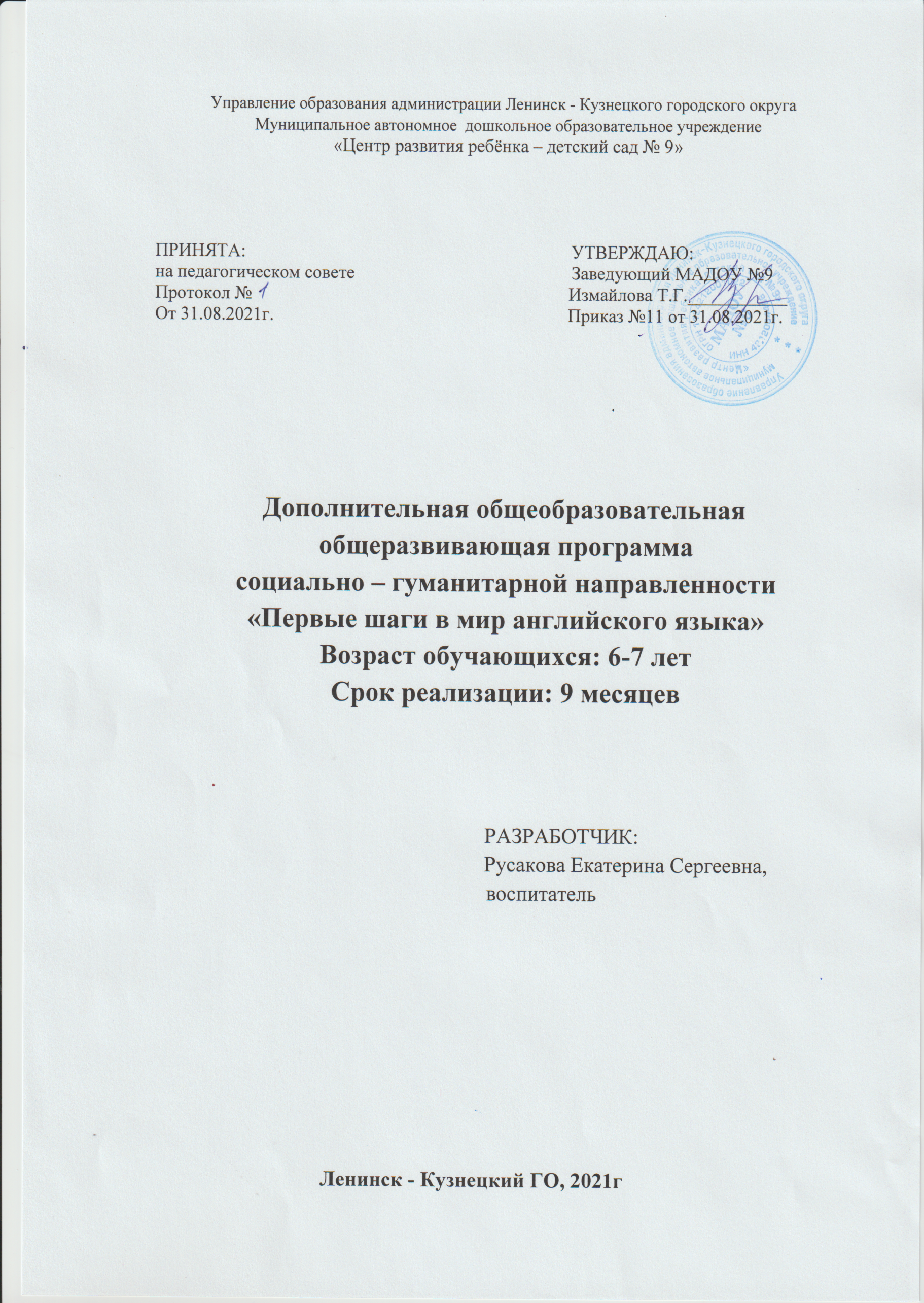 СодержаниеРАЗДЕЛ 1. КОМПЛЕКС ОСНОВНЫХ ХАРАКТЕРИСТИК ПРОГРАММЫ1.1. Пояснительная записка 1.2. Цель и задачи программы 1.3. Содержание программы 1.3.1. Учебно-тематический план 1.3.2. Содержание учебно-тематического плана 1.4. Планируемые результаты РАЗДЕЛ 2. КОМПЛЕКС ОРГАНИЗАЦИОННО-ПЕДАГОГИЧЕСКИХ УСЛОВИЙ 2.1. Календарный учебный график 2.2. Условия реализации программы 2.3. Формы контроля 2.4. Методические материалы 2.5. Список литературы                      1.КОМПЛЕКС ОСНОВНЫХ ХАРАКТЕРИСТИК1.1 Пояснительная запискаВ современных условиях появилась острая необходимость овладения иностранным языком.  Обучение английскому языку в раннем возрасте дает возможность гибкого перехода к углубленному изучению его в начальной школе.В соответствии с социальным заказом, поступившим от родителей детей старшего дошкольного возраста МАДОУ № 9 на раннее обучение английскому языку, была составлена дополнительная общеобразовательная,  общеразвивающая программа «Первые шаги в мир английского языка» для детей старшего дошкольного возраста. Дополнительная  общеобразовательная, общеразвивающая программа «Первые шаги в мир английского языка» (далее – Программа) составлена для детей 6-7 лет. Программа рассчитана на 1 год обучения. Занятия проводятся 2 раза в неделю по 30 мин. Всего предусмотрено 72 занятия, из которых 2 часа (по 1 часу в год, 4 неделя декабря) отводится контрольным занятиям, где проверяются промежуточные знания детей, в конце года (май – 1 неделя) проводится мониторинг овладения детьми содержанием Программы. Данная программа реализуется на платной основе.Программа разработана в соответствии: с Федеральным законом Российской Федерации «Об образовании в Российской Федерации» (от 29.12.2012 г. № 273-ФЗ)с Федеральным государственным образовательным стандартом дошкольного образования (утвержден приказом Минобрнауки РФ от 17.10.2013 г. №1155) (далее – ФГОС ДО)с СанПиН 2.4.1.3049-13 (с изм. от 04.04.2014) «Санитарно-эпидемиологические требования к устройству, содержанию      и организации режима работы дошкольных образовательных организаций»с Положением о дополнительной общеобразовательной, общеразвивающей  программе  МАДОУ № 9.	В основе данной Программы лежит программа обучения дошкольников английскому языку «Английский язык и дошкольник» автор М.В. Штайнепрайс. Обучая детей старшего дошкольного возраста английскому языку, учитываются их возрастные особенности. Они обладают хорошим речевым слухом и языковой памятью. У них также развито эмоционально-образное восприятие языка. Форма слова, его звуковая оболочка, складность и ритмичность речи, красота и выразительность звука для детей этого возраста важнее лексического значения и грамматической стройности. Слова привлекают их, прежде всего, своим звучанием. В ходе   реализации   Программы используются приемы, обеспечивающие повышение работоспособности детей, развитие умственной активности, формирование целенаправленного внимания, произвольной памяти и воображения. При помощи ментальной карты развиваются у детей умение говорить и воспринимать речь на слух. В процессе общения осваивается и грамматика. Сначала они запоминают слова и выражения, а потом начинают понимать различие между языковыми формами единственного и множественного числа. Дети сразу учатся говорить правильно.  1.2 Цель Программы: формирование лингвистических способностей детей старшего дошкольного возраста посредством изучения английского языка.Задачи:Обучающие:-формировать речевую, языковую, социокультурную компетенцию дошкольников;-приобщить к самостоятельному решению коммуникативных задач на английском языке в рамках изученной тематики;-научить элементарной диалогической и монологической речи;-выработать навыки правильного произношения английских звуков и правильного интонирования высказывания.Развивающие:-развивать мышление, память, воображение, волю;-расширять кругозор;-формировать мотивацию к познанию и творчеству;-ознакомить с культурой, традициями и обычаями страны изучаемого языка;развивать фонематический слух.Воспитательные:-воспитывать у детей устойчивого интереса к изучению нового языка;-воспитывать уважение к образу жизни людей страны изучаемого языка;-воспитывать чувство толерантности.В соответствии со Стандартом Программа построена на следующих принципах:-принцип коммуникативной направленности – необходимость выстроить ситуацию общения: обеспечить многократность и новизну приемов работы с материалом, участие каждого ребенка в общении, благоприятные условия для общения;-принцип развивающего обучения – ориентация на развитие физических, познавательных и нравственных способностей обучающихся путем использования их потенциальных возможностей;-принцип дифференцированного и интегрированного обучения – обучение каждому из элементов речи (аудирование, говорение) с помощью специальных приемов и средств обучения;-принцип опоры на родной язык – предполагает проведение параллелей  родного и иностранного языка и установление общих закономерностей;-принцип повторности – заключается в повторении упражнений с целью закрепления результатов;-принцип наглядности – предусматривает непосредственный показ предметов и явлений окружающего мира, наглядных пособий с целью облегчения понимания и запоминания материала;-принцип активности – предполагает целенаправленное активное восприятие изучаемых явлений, их осмысление, творческая переработка и применение;-принцип учета возрастных особенностей – предусматривает знание уровней актуального психического и личностного развития, воспитанности и социальной зрелости обучаемых;-принцип поощрения - обязательное использование всевозможных средств поощрения, как вербальных, так и материальных;-принцип системности -  системное введение лексики по схеме: первое занятие - 4 слова, второе занятие-закрепление, последующие занятия - активизация с использованием речевых конструкций плюс 3-4 новых слова.Каждый  из  перечисленных  принципов  направлен  на  достижение результата обучения, овладение детьми английским языком на элементарном уровне, как средством общения.Основополагающими подходами к построению образовательной деятельности в рамках Программы стали:-системно – деятельностный  подход, обеспечивающий возможности детям самим открывать новые знания, выстраивать их в систему, применять на практике,  формирующий  умение рефлексировать. Данный подход нацелен на формирование развитой личности, помогает раскрепостить детей, развивать у них самостоятельность, двигательную активность, память, мышление;-гуманитарный подход предполагает обращенность к личности ребенка через неукоснительное соблюдение его прав, обеспечение его интересов; удовлетворение его потребностей, т.е. становление в каждом ребенке субъективности;-культурологический подход опосредуется принципом культуросообразности воспитания и обучения и позволяет рассмотреть воспитание как культурный процесс, основанный на присвоении ребенком ценностей общечеловеческой и национальной культуры-возрастной подход к воспитанию и обучению предполагает ориентировку педагога  в процессе  воспитания и обучения на закономерности развития личности ребенка (физиологические, психические, социальные и др.), а также социально-психологические особенности групп воспитуемых, обусловленных их возрастным составом, что находит отражение в возрастной периодизации развития детей-индивидуальный подход к воспитанию и обучению дошкольника определяется как комплекс  действий педагога, направленный на выбор методов, приемов и средств воспитания и обучения в соответствии с учетом индивидуального уровня подготовленности и уровнем развития способностей воспитанников. Он же предусматривает обеспеченность для каждого ребенка сохранения и укрепления здоровья, психического благополучия, полноценного физического воспитания.-коммуникативный подход построен на имитации подлинной речи, на попытке действовать в воображаемых обстоятельствах, разыграть роль в какой-либо ситуации. Коммуникативный подход помогает решить некоторые проблемы при изучении иностранного языка, такие как уместность речи (даже грамматически правильная речь не всегда подходит обстановке), составление целостных осмысленных высказываний, мотивированных реальными потребностями, отсутствие страха перед ошибками, стремление общаться как можно больше.Развивающая предметно-пространственная среда соответсвует требованиям ФГОС ДОУ и обеспечивает:-реализацию Программы;-учет возрастных особенностей детей.Насыщенность  среды соответствует возрастным  возможностям детей и содержанию Программы.Для реализации Программы в подготовительной группе, создана предметно – развивающая среда по английскому языку: игровая зона  (дидактические, настольные, театрализованные и сюжетно-ролевые игры), информационные стенды. Они содержат разнообразные, эстетически оформленные, доступные для понимания детьми материалы. Здесь и художественная литература англоязычных писателей (на русском языке), настольно-печатные игры,  в том числе сделанные своими руками, книжки-словарики, которые многие дети  могут уже читать самостоятельно; раскраски с картинками по изученным  темам  (животные, фрукты, овощи, одежда и т.д.); фотографии с видами городов англоговорящих стран  (Лондон, Вашингтон, Нью-Йорк, Сидней); государственная символика стран изучаемого языка и многое другое. Дети в свободное время, отведенное для самостоятельной игровой деятельности, могут заглянуть в уголок английского языка, поиграть  в ту или иную игру, полистать книжки, а словарики, раскраски напомнят им слова, изученные на занятиях. Рассматривая фотографии, дети будут иметь возможность расширить свои представления о странах, язык которых они изучают.Созданная среда обеспечивает игровую, познавательную, творческую активность.Срок реализации программы: 9 месяцев.Режим занятий: 2 раза в неделю по 30 минут, в соответствии с расписанием, утвержденным приказом по учреждению.Возраст учащихся: 6-7 лет.Наполняемость группы в соответствии с СанПин. Состав группы – постоянный.Форма обучения: очная, групповая. 1.3.1 Учебно-тематический план 1.3 Содержание программы Планируемые результаты освоения программы:-владеть определенным программой объёмом языкового материала (слова, фразы, стихи, песни и т.д.); -уметь составлять монологическое высказывание-описание;-использовать лексику, соответствующую заданной ситуации;-понимать английскую речь в рамках программы;-строить диалог с использованием речевых структур и лексики, предусмотренной программой;-понимать и выполнять простые задания и инструкции преподавателя;-задавать вопросы и составлять выводы, основываясь на ответах;-выражать согласие или несогласие, высказывать, принимать или отвергать предположения;-работать в группе, в паре, неконфликтно общаться, сопереживать.          2. КОМПЛЕКС ОРГАНИЗАЦИОННО – ПЕДАГОГИЧЕСКИХ УСЛОВИЙ2.1 Календарный учебный график  1 неделя, 3 неделя2 неделя, 4 неделя                                            2.3  Формы  контроляПосле завершения реализации программы, осуществляется оценка знаний детей по уровню усвоения программного материала. Для этого,    используется  педагогическая  диагностика определения уровней в области аудирования и говорении английских слов детей  6-7 лет, автор М.В. Штайнепрайс, в форме итоговых занятий, наблюдений и индивидуальных бесед. Диагностика проводится 1 раз в год. Сроки проведения мониторинга: май – 1 неделя.Уровень овладения началами  английского языка детей 6-7летДиагностическая карта определения уровней усвоения программного материала детьми6-7 лет на 2021- 2022уч. гРуководитель:__________________________________________________________________Методические материалыОборудование для образовательной деятельностиКабинет английского языка в МАДОУ «Центр развития ребенка – детский сад №9» оборудован мебелью (детские стулья, столы для выполнения творческих заданий, стеллажи для методической литературы и дидактических материалов).	В кабинете имеются следующие развивающие материалы и пособия: - английский алфавит; -тематические картинки;- ментальные карты по лексическим тема;-пособия по английскому языку для дошкольников; - детские книжки на английском языке; -дидактические игры для развития лингвистических способностей дошкольников;-художественные материалы (краски, цветные карандаши, бумага для рисования, цветная бумага, цветной картон, клей);-мячи, игрушки; -мозаики, кубики; - пазлы; -кукольный театр.Расположение мебели и игрового оборудования отвечает требованиям техники безопасности, санитарно-гигиеническим нормам, физиологии детей, принципам функционального комфорта, позволяет детям свободно перемещаться. Материально-технические ресурсы. Наличие оснащенной материально-технической базы ДОУ для развития лингвистических способностей: мультимедийный проектор и экран, ноутбук, компьютеры. Имеются компьютерные программы, наглядно-демонстрационный материал.Учебно-методические ресурсы. Систематизировано содержание непосредственно - образовательной деятельности по обучению английскому языку со старшими дошкольниками, разработано тематическое, перспективное планирование непосредственно-образовательной деятельности по обучению английскому для старших и подготовительных групп составленные с учетом ФГОС. В каждой группе, где изучается английский язык, оформлен уголок «Для вас, родители!», где педагог подробно расписывает содержание занятия, дает рекомендации по выполнению домашних заданий.Список литературыВербовская, М. Е. Английский для малышей. Текст/авт.- сост. М.Е. Вербовская, Н.А. Бонк, И.А. Шишкова – М. : Школьная пресса, 1996. – 120 с.Гурвич, Е.М. Мы играем. Пособие по английскому языку для дошкольников. Текст/ авт. Е.М. Гурвич. – М. :  Перспектива,1996. – 135 с.Гудкова,  Л.М. Моя самая первая книжка по английскому языку / авт. Л.М. Гудкова, Г.Г. Граник – М.: Дрофа, 1995. — 320 с.  Зюзгина,  Л.А. Проектный метод обучения детей английскому языку в дошкольном учреждении. Текст / авт. Л.А. Зюзгина, Т.Н. Жумаева // Управление ДОУ. –  2006. – №5. – С. 17-23. Козина, С.В. Музыкальные физкультминутки на занятиях английского языка. Текст /авт.  С.В. Козина // Управление ДОУ. – 2006 - №2. – С. 5-12 Компанийцева,  Л.В. Here I am. My home. Things I like. + Комментарии к занятиям для родителей 3 экз. Серия:  Английский язык с мамой. Текст/ авт. Л.В Компанийцева – М. : ВШМФ Авангард,1992.- 64 с. Рыжкова,  И.А. Мой первый учебник по английскому языку Серия: Мои первые учебники. Текст / авт. И.А. Рыжкова - Изд-во: Аквариум Год издания – 1998. – 227 с.Рона Р. Английский язык для малышей и родителей. Текст: Самоучитель для детей/ Р. Рона  - 2. изд. - М. : Дом педагогики, 2000. – 208 с. Фурсенко, С.В. Веселый алфавит английского языка. Текст / С.В. Фурсенко - М. : Сфера, 2000. — 27 с.Штайнепрайс, М.В. Английский язык и дошкольник. Текст: Программа обучения дошкольников английскому языку/авт. М.В.Штайнепрайс – М.: ТЦ Сфера, 2007. – 160 с. №занятияТемаКоличество занятий1 – 8Магазин 89-16Моя семья 817 - 20Счет 1 - 10421- 24Цвет 425- 28Наша квартира429- 34Времена года 635-36Контрольные занятия237 - 44Дни  недели 845- 58Алфавит1459 - 68Профессия 1069Диагностика170Подготовка к итоговому занятию171-72Итоговое занятие для родителей2ИТОГОИТОГО72Тема№  занятияЛексика Речевые образцыМикродиалоги Микродиалоги АудированиеАудированиеПесни, стихиПесни, стихиИгры СентябрьСентябрьСентябрьСентябрьСентябрьСентябрьСентябрьСентябрьСентябрьСентябрьСентябрьМагазин 1-8Good morning! Sit down! Stand up! Good bye!—	Good morning, Kate!—	Good morning, Nick!—	Good morning, Kate!—	Good morning, Nick!"Pretty little pussy cat", "One, two, three""Pretty little pussy cat", "One, two, three""Clap-clap""Clap-clap""Let's count"   IМагазин 1-8Meat Soup Bread Butter Porridge A fish Cheese MilkI like (meat, bread)— Do you like porridge?—	Yes, I do.—	Pass me the butter, please.—	Here you are.—	Thank you!— Do you like porridge?—	Yes, I do.—	Pass me the butter, please.—	Here you are.—	Thank you!"Pretty little pussy cat""Pretty little pussy cat""К" is forkettle""К" is forkettle""What is missing?", "What do you like?"Магазин A cake A sausage A sweet An icecreamCats like milk. Dogs like meat. Birds like bread. Hares like carrots.Monkey likes sweets—	Bear, eat some meat, please!—	Thank you!—	Bear, eat some meat, please!—	Thank you!"Toys", "Meals""Toys", "Meals""What'syourname?""What'syourname?""What's missing?"    1 "Ashop"   1Магазин Tea Coffee Eat Drink Porridge—	What do you like, Kolya?—	I like porridge—	What do you like, Kolya?—	I like porridge"Toys""Toys""Pretty little pussy cat""Pretty little pussy cat""I'm a girl"Магазин Mouse-mice An icecream SweetsDo you like some bread? Please, give me two sweets—	Katya, come here! Give me an apple, please.—	Here is it.—	Thanks.—	Not at all—	Katya, come here! Give me an apple, please.—	Here is it.—	Thanks.—	Not at all«Как румяны пироги», "1, 2, 3, let me see"«Как румяны пироги», "1, 2, 3, let me see""Clap-clap""Clap-clap""A cat and a mouse"Магазин Water MilkMy mother likes soup. My sister likes potatoes—	Hello, Kate!—	Hi, Nick.—	What does your mother like?—	My mother likes soup—	Hello, Kate!—	Hi, Nick.—	What does your mother like?—	My mother likes soup«Минутка отдыха»«Минутка отдыха»"Put your finger on your head""Put your finger on your head""Give me,please"Магазин Sausages CheeseMilk is tasty. Sweet is tasty—	Good morning, Kolya.—	Hello, Olga.—	What do you want to buy?—	I want to buy cheese—	Good morning, Kolya.—	Hello, Olga.—	What do you want to buy?—	I want to buy cheese"Spring is green""Spring is green""Head and shoulders""Head and shoulders""What is missing?"Магазин A cake Porridge A fishI like it very much. I like a cake very much—	Do you like it?—	Yes, I do.—	I like it very much—	Do you like it?—	Yes, I do.—	I like it very much"Spring is green""Spring is green""Head and shoulders""Head and shoulders"ОктябрьОктябрьОктябрьОктябрьОктябрьОктябрьОктябрьОктябрьОктябрьОктябрьОктябрьМоя семья9-16A baby A motherA motherA fatherA sisterA brotherI have a mother(a fa- ther)— Do you love your mother (fa- ther)?— Yes! I do.— I love my mother!— Do you love your mother (fa- ther)?— Yes! I do.— I love my mother!"About a family""About a family""How is your mother?""How is your mother?""Who is this?"Моя семья9-16A grand- motherA grandfatherAn uncleAn auntA friendHave you got a grand- mother?— How are you?— I'm fine, thanks!— How is your mother?— She is fine, thanks— How are you?— I'm fine, thanks!— How is your mother?— She is fine, thanks"About a family""About a family""How is your mother?""How is your mother?""Karl son has noFather (mother)"Моя семья11-12A daugh- terA sonA childChildrenA kidShe is my sister— How is your father?— He is fine, thanks— How is your father?— He is fine, thanks"About a family""About a family""How is your mother?""How is your mother?""Catch the ball"Моя семья11-12A boyA girlA familyA houseHe is my brother.He is my father— Have you got a brother?— Yes, I have got a brother— Have you got a brother?— Yes, I have got a brother"About a family""About a family""My dear, dear mummy""My dear, dear mummy""Repeat it after me""Who is this"Счет от 1 до 1017-20One Two Three FourFiveSixBigLittleNiceBeautifulRoundHow old are you?I'm six— Hello!— Hi!— How many dolls are there on the table?— There are four dolls— Hello!— Hi!— How many dolls are there on the table?— There are four dolls"One, one, one","One sun, two shoes""One, one, one","One sun, two shoes""One, two""One, two""Let's count"Счет от 1 до 1017-20Seven EightNineTenFewManyI see one  (five) squir - rels) in the picture— Give me one doll, please.— Here you are.— Thank you— Give me one doll, please.— Here you are.— Thank you"One, one, one", "10 little Indian boys""One, one, one", "10 little Indian boys""One, two","One sun""One, two","One sun""Go on to count"IndianFloorFlowerPencilThere is one flower in the vase— Thank you.— Not at all.— Good-bye!— Bye-bye!— Thank you.— Not at all.— Good-bye!— Bye-bye!"10 little Indian boys", "One and two and three and four""10 little Indian boys", "One and two and three and four""One sun""One sun""Take three pencils"A treeA plateA stickA starA signTake two balls!— Katya, take two balls!— Thanks!— Not at all!— Katya, take two balls!— Thanks!— Not at all!"10 little Indian boys""10 little Indian boys""One sun""One sun""Let's count"НоябрьНоябрьНоябрьНоябрьНоябрьНоябрьНоябрьНоябрьНоябрьНоябрьНоябрьЦвет 21-24ColourWhite	BlackGreenPinkI see a green tree. I like red flowers and green trees—	What colour is the tree?—	It's a green tree—	What colour is the tree?—	It's a green tree"Leaves""Leaves""One sun""One sun""Catchtheball"Цвет 21-24Yellow Orange Grey BlueThis mouse is grey—	Hello!—	Hi!—	How are you?—	I'm fine, thanks—	Hello!—	Hi!—	How are you?—	I'm fine, thanks"Colour""Colour""Say "Hello!""Say "Hello!""One,one,one"Цвет Brown A rainbow A lady-bird A bee A mushroomA bear is brown, a fox is orange—	What colour is that ball?—	It's a red ball—	What colour is that ball?—	It's a red ball"Leaves""Leaves""Spring is green""Spring is green""What do yousee?"Цвет A flower A berry A tree His Her—	Give me a red ball, please!—	Here you are!—	Thanks!—	Not at all!—	Give me a red ball, please!—	Here you are!—	Thanks!—	Not at all!"Colours""Colours""You likeme...""Clapyourhands""You likeme...""Clapyourhands""Pass it to the next"Наша квартира 25-28Aflat A dining-room A kitchen A bathroomWe have a flat (a din- ing-room, a kitchen, a bath-room)— Hello!— Hi!—	What do you have in your flat?—	I have a kitchen, a dining-room— Hello!— Hi!—	What do you have in your flat?—	I have a kitchen, a dining-room"LittleNelly""LittleNelly""Little  Nelly""Little  Nelly""What is miss- ing?"Наша квартира 25-28То get up, early, in themorning, still, nightTo get up early in the morning. He gets up. She gets up— When do you get up?— I get up early in the morning— When do you get up?— I get up early in the morning"This is the way""This is the way""Little Nelly""Little Nelly""Go on to count"Наша квартира What, they, now, doingWhat are they doing now?— Hello, Kate!— Hello, Sasha!— How are you?—	I'm fine, thanks.—	What are you doing now?—	I'm playing— Hello, Kate!— Hello, Sasha!— How are you?—	I'm fine, thanks.—	What are you doing now?—	I'm playing"I have a hare""I have a hare""Early to bed""Early to bed""Nick and Andy"Наша квартира Time, to go to bedIt's time to go to bed"Cobbler""Cobbler""One sun","Cobbler""One sun","Cobbler""A tele- phone","What is missing?"ДекабрьДекабрьДекабрьДекабрьДекабрьДекабрьДекабрьДекабрьДекабрьДекабрьДекабрьВремена года29-34SeasonSpringWinterAutumnSummerIt's summer now— What season ofthe year is it now?— It is winter now.— Is it cold?— Yes, it is"In win- ter weski and skate""In win- ter weski and skate""Spring is green""Spring is green""A snowman","A net"(a word by word), (a ball, a son, a bird)"A snowman","A net"(a word by word), (a ball, a son, a bird)Времена года29-34DecemberJanuaryFebruaryColdIn winter it is cold— What is your favourite season?— My favourite season is winter"Season""Season""Winter""Winter""A snowman""A snowman"Времена годаA yearA monthCold, hot, warmIn summer summer it is hot"Season""Season""Santa- Claus""Santa- Claus""What is this?""What is this?"Времена годаTo skate To skiTo sledgeSnowIn spring it is warm"In win ter we ski and skate""In win ter we ski and skate""Spring is green""Spring is green""A telephone""A telephone"Good morning.Good-bye.Sit down.Stand up— Good morning, Sasha!— Hi, Nick!— What are you doing?—"Good morning"—,"What do you do?""Head and shoulders","What do you do?""Head and shoulders","What do you do?""Nick and Andy","Let's count""Nick and Andy","Let's count"A pillow A curtain SunA window Abed A blanketTo get up. I get up"Early to bed""Early to bed""Early to bed""Early to bed""Show me, please", "Let's count""Show me, please", "Let's count"A washbasinA towelA toothbrushTo wash my face. To dry oneself"Early to bed""Early to bed""This is theway","OldMcDonald""This is theway","OldMcDonald""What is missing?""What is missing?"A hairbrush An underpants A soap To cleanTo put on. To brush teeth"This is the way""This is the way""OldMcDonald""OldMcDonald""Touch your face""Touch your face"Контрольные занятия35-36ЯнварьЯнварьЯнварьЯнварьЯнварьЯнварьЯнварьЯнварьЯнварьЯнварьЯнварьДни недели37-44Monday Tuesday WednesdayThere are seven days in the week—	What day is it today?—	Today is Monday—	What day is it today?—	Today is Monday"Solomon Grundy""Solomon Grundy""Clap your hands""Clap your hands""Days of the week"Дни неделиThursday FridayToday is Friday—	How many days are there in a week?—	There are seven days in a week—	How many days are there in a week?—	There are seven days in a week"Are you sleeping?""Are you sleeping?""Are you sleeping?""Are you sleeping?""Who are you?" "Are you sleeping, brother    John?"Дни неделиSaturday SundayToday is Sunday"My day""My day""Are you sleeping?""Are you sleeping?""Catch  thе ball"       ЗагадкаДни неделиA month A week A dayDays of the week"A Lullaby""A Lullaby"«Колыбельная»«Колыбельная»"Remembeг a word"    Февраль Февраль Февраль Февраль Февраль Февраль Февраль Февраль Февраль Февраль Февраль Алфавит 39-40ABC A letter A sound А, В, С, D, Е, F, GIt is a letterА, (В, C). "A" is for apple."B" is for ball—	Hello!—	Hi!—	What's this?—	It's an alphabet—	Hello!—	Hi!—	What's this?—	It's an alphabet"ABC""ABC""I have a jolly jumping Jack""I have a jolly jumping Jack""Show me,jplease"(ABC)Алфавит 41-42Н, I, J, К, L, М, N, О"H" is for horse. "L" is for lamp—	What's the letter?—	It's a letter "A"—	What's the letter?—	It's a letter "A""Hocky-pocky""Hocky-pocky""Hocky-pocky""Hocky-pocky""What is I missing?" Алфавит 43-44Р, Q, R, S, Т"P" is for pig."We'll go to the Zoo", "Happy English""We'll go to the Zoo", "Happy English""The Zoo""The Zoo""Snowball" (ABC)Алфавит 45-46U, V, W, X, Y, Z That is an English alphabet"W" is for window"We'll go to the Zoo", "Happy English""We'll go to the Zoo", "Happy English""The Zoo""The Zoo""By thechain"(ABC)МартМартМартМартМартМартМартМартМартМартМартАлфавит45-48ABC(составить слова) A train A tram A busWhat's the letter? What's the sound?—	Hello!—	Hi!—	What are you doing?—	I'm learning the alphabet—	Hello!—	Hi!—	What are you doing?—	I'm learning the alphabet"ABC" 'The frog is green""ABC" 'The frog is green""ABC""ABC""Snowball"ABC A ship An airplane A bicycle A trolleybusIt's a letter "B""Are you sleeping?""Are you sleeping?"'The Zoo"'The Zoo""A telephone"ABCA motorcycle A lorry A carA street-lightsIt's a sound. My favourite transport is a car"ABC""ABC"'The Zoo"'The Zoo""Name theletter"«Перейдина тотберег»(назвать слова)ABC A rocketWhat is the first letter? The first letter is "A" ("apple")"Are you sleeping?""Are you sleeping?"'The Zoo"'The Zoo""What is missing?"АпрельАпрельАпрельАпрельАпрельАпрельАпрельАпрельАпрельАпрельАпрельПрофессия 59-68A doctor A teacher A worker A driverНе is а doctor. She is а teacher—	What is he?—	He is a teacher—	What is he?—	He is a teacherУр. 20, з. 49 (Vereshchagi-na I.N., Prity-kinaT.A.) 'Teacher's book (2)"Ур. 20, з. 49 (Vereshchagi-na I.N., Prity-kinaT.A.) 'Teacher's book (2)""What is he?" упр. 21,3.44 (Veresh-chagina)"What is he?" упр. 21,3.44 (Veresh-chagina)"Catch a ball"Профессия Who То like То want A sailorI want to be a sailor—	What do you want to be?—	I want to be a sailor—	What do you want to be?—	I want to be a sailor"A sailor went to sea""A sailor went to sea""Cobbler""Cobbler"«Лесенка»Профессия A pilot A painter A militiamanWhat is he?What is she?"What is he?""What is he?"«Эхо»Профессия  A singer A dancer A postman A cook A cobbler A bakerI like to paint (to dance, to cook)"A sailor went to sea""A sailor went to sea"МайМайМайМайМайМайМайМайМайМайМайКонтрольные занятия69ДиагностикаДиагностикаДиагностикаДиагностикаДиагностикаДиагностикаДиагностикаДиагностикаДиагностикаОтчёт для родителей70Подготовка к итоговому занятиюПодготовка к итоговому занятиюПодготовка к итоговому занятиюПодготовка к итоговому занятиюПодготовка к итоговому занятиюПодготовка к итоговому занятиюПодготовка к итоговому занятиюПодготовка к итоговому занятиюПодготовка к итоговому занятиюОтчёт для родителей71-72Итоговое занятие для родителей Итоговое занятие для родителей Итоговое занятие для родителей Итоговое занятие для родителей Итоговое занятие для родителей Итоговое занятие для родителей Итоговое занятие для родителей Итоговое занятие для родителей Итоговое занятие для родителей День неделиСодержание деятельностиДень неделиII половина дняПонедельник15.35-16.00 – 1 подгруппа16.05-16.30- 2 подгруппаВторникСреда15.35-16.00 – 1 подгруппа16.05-16.30- 2 подгруппаЧетвергПятницаДень неделиСодержание деятельностиДень неделиII половина дняПонедельникВторник15.35-16.00 – 1 подгруппа16.05-16.30- 2 подгруппаСредаЧетверг15.35-16.00 – 1 подгруппа16.05-16.30- 2 подгруппаПятницаВысокийСреднийНизкийДети имеют высокий уровень понимания английского языка, способность отвечать на поставленные вопросы правильно, знают наизусть рифмовки, стихотворения, песни. Умеют рассказывать о своей семье,  описывает предмет, рассказывает о животных, знают название профессий. Без ошибок знает счет от 1 до 10, знают 10 названий цветов спектра Дети имеют представление об английском языке, способны рассказывать стихотворения, петь песни. Могут отвечать на поставленные вопросы. Знают названия членов семьи. Могут назвать животных. Умеют считать с подсказкой до 10, с подсказкой называют 10 цветов спектраДети имеют размытое представление об английском языке. С трудом могут назвать и рассказать о членах семьи. Могут рассказать песни, стихи только с помощью воспитателя. Затрудняются в счете. Не знают названия животных. Не могут ответить на поставленные вопросы.№ п/пФамилия,имяребенкаВ области аудированияВ области аудированияВ области аудированияВ области говоренияВ области говоренияВ области говоренияВ области говоренияВ области говоренияВ области говоренияВ области говоренияВ области говоренияВ области говоренияВ области говорения№ п/пФамилия,имяребенкаРеплики других детейСтихи,песниВыводЗнает времена годаЗнает название 10 цветовЗнает алфавитЗнает дни неделиУмеетрассказывать о своём доме, квартиреПравильно отвечает на вопросыСчитает от 1до 10Составляет логический рассказ о предметеЗнает наизусть стихи,рифмовки, песниНазывает профессииВывод1.2.3.4.5.6.7.8.9.10.11.12.13.14.15.Уровень подготовки:  В области аудированияВ__________    С___________Н___________В области говорения В____ ______С___________ Н___________